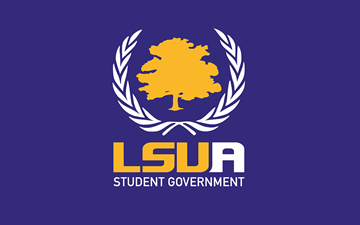    General Assembly Meeting MinutesFall SessionOctober 29th, 2019Live Oaks General Assembly Attendance: Executive Board: President Brazzel, Vice President Aguilera, Treasurer Barr, Secretary Deville.Senators: Brown, Jacobs, Kendrick, Bollinger, Rogers, Gillam, Walley, and Lucius. Absent: Fruge, Morris, Marino, Gallow, and Daigrepont.  Advisor Attendance:	Haylee MaloneGuest Attendance: 	Dr. Abbey Bain  	Mr. GilliandCall to OrderPresident Brazzel calls the meeting to order at 2:33 p.m. Executive ReportWelcomeRoll Call/QuorumRoll call yields 11 of 16 voting members; Quorum is established.President’s ReportChancellor- President Brazzel informs assembly that the board of supervisors confirmed Paul Coreil as Chancellor of LSUA. It was a great day of recognition of LSUA in Baton Rouge. Pumpkins- The price of the pumpkins used in the quad was $450. Deville moves to approve the $450 and Lucius seconds the move. The motion passes with 11 ayes, 0 nays, and with 0 abstentions. Presidential Travel- President Brazzel informs the assembly of the necessities of travel on behalf of the assembly and that the price of said travel amounted to $215. VP Aguilera moves to approve the fees accrued for travel at $215 and Treasurer Barr seconds the move. The motion to approve $215 on travel passes with 11 ayes, 0 nays, and with 0 abstentions. Candy- The amount spent on candy from trick or treat street amounted to $260. VP Aguilera moves to approve the funds spend and Lucius seconds the move. The motion passes with 11 ayes, 0 nays, and with 0 abstentions. Student Relief – Mr. Gilliand speaks on behalf of the students going on a trip to New York. He states that travel to china has become more restrictive so the BCM is traveling to New York instead as there are Chinese communities located there. The trip will be Dec. 27th through Jan. 3rd. This will be a mission-oriented trip. The fees being asked for is $4,500 or 500 per student through individual student relief.  The paperwork was not brought to the meeting and President Brazzel asked that the students come and speak also at the next meeting. Advisor Malone- SG has been asked to help with an event called thank a donor day on November 13th from 11-1 where students and staff will write thank you letters to donors. Advisor Malone ask for volunteers for Winterfete. Advisor Malone states that the board of supervisors will be meeting at LSUA campus and that SG’s help will be needed for this on January 9th, 10th, and 11th. Dr. Bain- Meet with advisor for setting up class schedule as soon as possible. Dr. Bain urges SG to set up town hall on matter of commuter fee, and to have open communications about issues. Vice President’s ReportHalloween Contest- There will be a prize for the winner and Advisor Malone and VP Aguilera will be the judges for the contest. Academic Integrity meeting- VP Aguilera informs assembly of the meeting held by faculty on lowering the chances of students cheating on exams. Committee ReportsOpen FloorSenator Brown questions assembly about the amount of money being considered since it is a large sum. President Brazzel explains how the fee money works. President Brazzel states that stipulations can be added and Dr. Bain that SG should be tagged in their trip on social media with pictures. Senator Rogers suggest a tailgate at the oaks for the LSU/Alabama football game on November 9th. Also, November 16th is fall preview day and organizations will have tables set up so SG will need to be present. It is from 9 am until noon. Adjournment- Secretary Deville moves to adjourn and VP Aguilera seconds the move. The meeting is adjourned at 3:14 pm.Minutes transcribed by Executive Secretary Devon Deville.